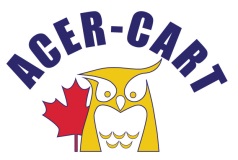 Association canadienne des enseignantes et des enseignants retraitésCanadian Association of Retired TeachersPRESIDENT’S REPORTApril 11, 2023President’s ReportFairly quiet timeSent out questionnaire re: Strategic PlanContacted Minister for Seniors re: speaking at our banquetContacted Richard Harrison from Johnson Inc. re: presentation at AGM & financial contributionArranged for ACER-CART representation at STS  50th AnniversaryMartin HiggsPresident